МИНОБРНАУКИ РОССИИФЕДЕРАЛЬНОЕ  ГОСУДАРСТВЕННОЕ   БЮДЖЕТНОЕ  ОБРАЗОВАТЕЛЬНОЕ  УЧРЕЖДЕНИЕ  ВЫСШЕГО ОБРАЗОВАНИЯ«ВОРОНЕЖСКИЙ ГОСУДАРСТВЕННЫЙ УНИВЕРСИТЕТ»(ФГБОУ ВО «ВГУ»)РАСПОРЯЖЕНИЕ14. 04. 2022                  Воронеж                          № 88О производственной практике, преддипломной бакалавров 3 курса очно-заочной формына базе СПО1. В соответствии с учебным планом закрепить для прохождения производственной практики преддипломной для выполнения выпускной квалификационной работы с 11 по 24 мая  2022 года на кафедры юридического факультета следующих студентов 3 курса очно-заочной формы на базе СПО, обучающихся по направлению подготовки 40.03.01 – Юриспруденция, (бакалавриат): Кафедра гражданского права и процесса (общее руководство по кафедре канд. юрид. наук, доцент Поротикова Ольга Александровна)Беркутова Виктория ВладимировнаБурмистрова Алина СергеевнаКозма АлександраСенцова Оксана ВалерьевнаСорокина Дарья СергеевнаЧерников Дмитрий АндреевичКафедра организации судебной власти и правоохранительной деятельности (общее руководство по кафедре канд. юрид. наук, доцент Ефанова Валентина Алексеевна)Бабина Ольга ФёдоровнаБыканов Алексей АлександровичКафедра теории государства и права (общее руководство по кафедре докт. юрид. наук, проф. Махина Светлана Николаевна)Рыкалова Марина ВладимировнаФедулина Алена СергеевнаКафедра трудового права (общее руководство по кафедре канд. юрид. наук, доцент Скоморохина Елена Владимировна)Бухонова Кристина ВячеславовнаКимерова Альбина АлексеевнаМячина Анастасия СергеевнаПорошина Анна АртуровнаСергеева Дарья АлександровнаКафедра уголовного права  (общее руководство по кафедре канд. юрид. наук, доцент Кошкин Александр Викторович) Бойко Ангелина СергеевнаКныш Анна СергеевнаСтурова Надежда Александровна2. Руководителем производственной практики преддипломной от ФГБОУ ВО «ВГУ» назначить доц. Ефанову В.А.               Деканюридического факультета           профессор                                                            Ю.Н.Старилов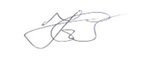 Исполнитель:Доц. Ефанова В.А.